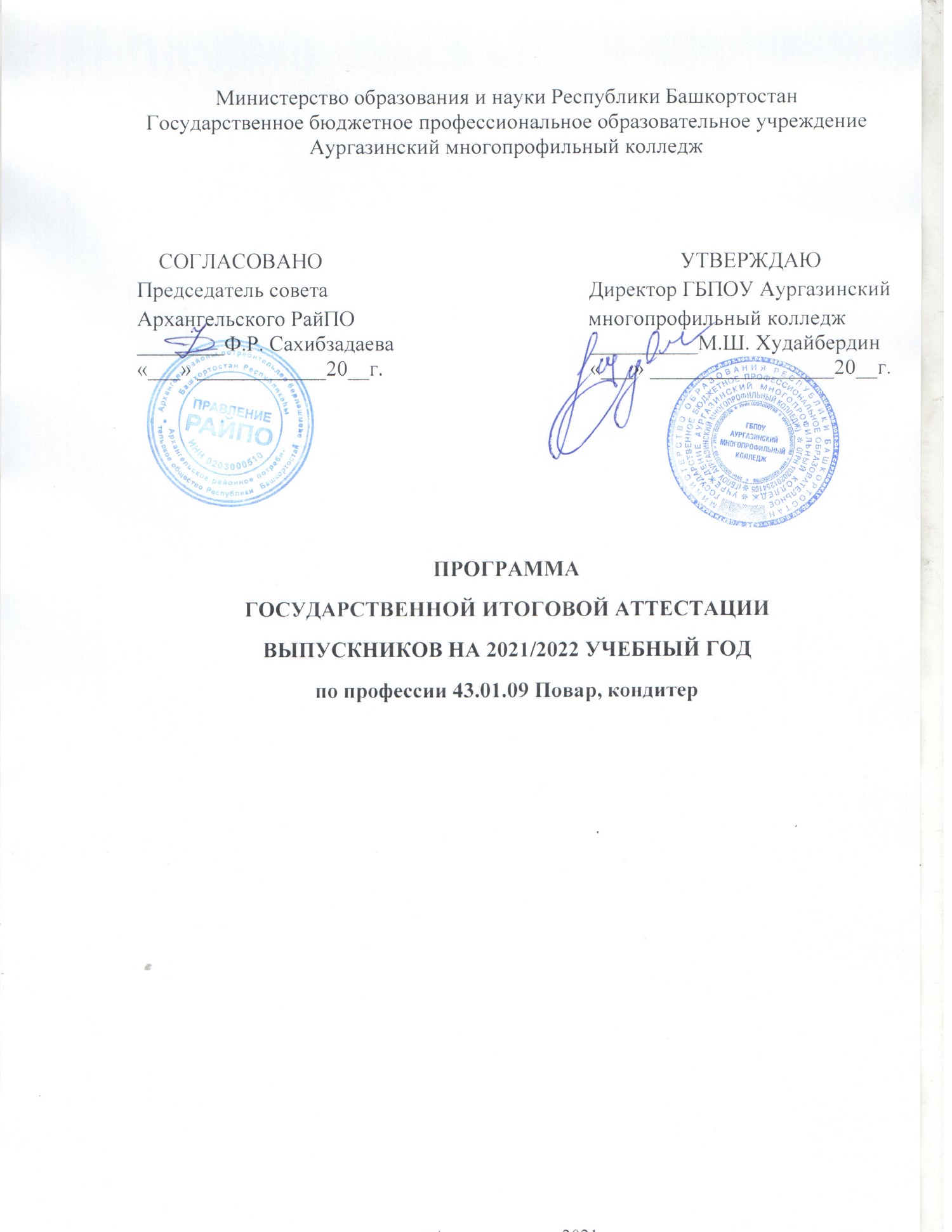 Программа государственной итоговой аттестации разработана на основе федерального государственного стандарта среднего профессионального образования по профессии 43.01.09 «Повар, кондитер», утвержденного приказом Министерства образования и науки Российской Федерации №1569 от 9 декабря 2016 г., зарегистрирован Министерством юстиции (рег.№ 44898 от 22.12.2016г.)Организация разработчик ГБПОУ Аургазинский многопрофильный колледж.Программа государственной итоговой аттестации рассмотрена и одобрена на заседании ПЦК, протокол № ___ от «___» _________ 2021г.Программа государственной итоговой аттестации обсуждена на заседании педагогического совета с участием председателя ГАК протокол№ ____ от ___.___.2021г.СодержаниеПояснительная записка 1.Общие положенияПроцедура проведения государственной итоговой аттестацииСтруктура и содержание ГИАУсловия допуска обучающихся к ГИАГосударственная экзаменационная комиссияТребования к выпускным квалификационным работам и методика их оцениванияПорядок	проведения	государственной	итоговой	аттестации	для выпускников из числа лиц с ограниченными возможностями здоровьяПорядок подачи и рассмотрения апелляцийПОЯСНИТЕЛЬНАЯ ЗАПИСКАПрограмма государственной итоговой аттестации разработана в соответствии с:Федеральным законом Российской Федерации от 29.12.2012 года № 273 «Об образовании в Российской Федерации»;Федеральным законом Российской Федерации от 02.12.2019 года № 403 О внесении изменений в Федеральный закон «Об образовании в Российской Федерации» и отдельные законодательные акты Российской Федерации.приказом Министерства образования и науки Российской Федерации «Об утверждении Порядка организации и осуществления образовательной деятельности по образовательным программам среднего профессионального образования» № 464 от 14.06.2013г.;приказом Министерства просвещения РФ № 441 от 28 августа 2020г. «О внесении изменений в Порядок организации и осуществления образовательной деятельности по образовательным программам среднего профессионального образования», утвержденный приказом № 464 от 14.06.2013г.;приказом Министерства образования и науки Российской Федерации «Об утверждении порядка проведения государственной итоговой аттестации по образовательным программам среднего профессионального образования» от 16 августа 2013г. № 968 (в ред. Приказов Минобрнауки России от 31.01.2014 N 74, от 17.11.2017 N 1138,с изм., внесенными Приказом Минпросвещения России от 10.11.2020 N 630);распоряжением Минпросвещения Российской Федерации от 01.04.2020 № Р-36 О внесении изменений в приложение к распоряжению Министерства Просвещения Российской Федерации от01.04.2019г. № Р-42 «Об утверждении методических рекомендаций о проведении аттестации с использованием механизма демонстрационного экзамена»;федеральным государственным образовательным стандартом среднего профессионального образования профессии 43.01.09 Повар, кондитер, утвержденный приказом Министерства образования и науки Российской Федерации № 1569 от 09.12.2016 г.;В Программе государственной итоговой аттестации определены:материалы по содержанию государственной итоговой аттестации;сроки проведения государственной итоговой аттестации;процедура проведения государственной итоговой аттестации;критерии оценки уровня подготовки выпускника.Программа государственной итоговой аттестации является частью основной профессиональной образовательной программы по подготовке квалифицированных рабочих, служащих по профессии 43.01.09 Повар, кондитер.Квалификация: повар ↔ кондитерФорма обучения: очная.Срок освоения ППКРС: 3 года 10 месяцев на базе основного общего образования.К государственной итоговой аттестации допускаются обучающиеся, выполнившие все требования основной профессиональной образовательной программы, успешно прошедшие промежуточную аттестацию, предусмотренную учебным планом и не имеющие академической задолженности.Общие положенияДанная программа определяет совокупность требований к организации проведению ГИА выпускников ГБПОУ Аургазинский многопрофильный колледж по профессии 43.01.09 Повар, кондитер на 2021/2022 учебный год. В соответствии с требованиями ФГОС государственная итоговая аттестация по профессии 43.01.09 Повар, кондитер проводится в форме защиты выпускной квалификационной работы в виде демонстрационного экзамена.Целью государственной итоговой аттестации является установление соответствия	уровня	освоенности	компетенций,		обеспечивающих соответствующую	квалификацию	и	уровень	образования	обучающихся, Федеральному	государственному	образовательному	стандарту	среднего профессионального образования по профессии 43.01.09 Повар, кондитер. ГИА призвана способствовать систематизации и закреплению знаний и умений обучающегося по профессии при решении конкретных профессиональных задач, определять уровень подготовки выпускника к самостоятельной работе.Проведение итоговой аттестации в форме защиты выпускной квалификационной работы в виде демонстрационного экзамена позволяет одновременно решить целый комплекс задач:комплексная оценка уровня подготовки выпускника и определение степени сформированности общих и профессиональных компетенций в соответствии с требованиями ФГОС;установление готовности выпускника к самостоятельной деятельности по профессии 43.01.09 Повар, кондитер;принятие решения о присвоении квалификации по результатам государственной итоговой аттестации и выдаче выпускнику документа государственного образца об уровнеобразования и квалификации (диплома о среднем профессиональном образовании);выработка рекомендаций и предложений по совершенствованию подготовки выпускников по программе подготовки квалифицированных рабочих, служащих по профессии 43.01.09 Повар, кондитер.Программа государственной итоговой аттестации (далее ГИА) выпускников является частью основной образовательной программы среднего профессионального образования – программы подготовки квалифицированных рабочих, служащих по профессии 43.01.09 Повар, кондитер в части присвоения квалификации: повар↔кондитер исоответствующих им профессиональных (далее ПК) и общих (далее ОК) компетенций:Вид деятельности:приготовление и подготовка к реализации полуфабрикатов для блюд, кулинарных изделий разнообразного ассортиментаПК 1.1. Подготавливать рабочее место, оборудование, сырье, исходные материалы для обработки сырья, приготовления полуфабрикатов в соответствии с инструкциями и регламентами.ПК 1.2. Осуществлять обработку, подготовку овощей, грибов, рыбы, нерыбного водного сырья, мяса, домашней птицы, дичи, кролика.ПК 1.3. Проводить приготовление и подготовку к реализации полуфабрикатов разнообразного ассортимента для блюд, кулинарных изделий из рыбы и нерыбного водного сырья.ПК 1.4. Проводить приготовление и подготовку к реализации полуфабрикатов разнообразного ассортимента для блюд, кулинарных изделий из мяса, домашней птицы, дичи, кролика.приготовление, оформление и подготовка к реализации горячих блюд, кулинарных изделий, закусок разнообразного ассортимента;ПК 2.1. Подготавливать рабочее место, оборудование, сырье, исходные материалы для приготовления горячих блюд, кулинарных изделий, закусок разнообразного ассортимента в соответствии с инструкциями и регламентами. ПК 2.2. Осуществлять приготовление, непродолжительное хранение бульонов, отваров разнообразного ассортимента.ПК 2.3. Осуществлять приготовление, творческое оформление и подготовку к реализации супов разнообразного ассортимента.ПК 2.4. Осуществлять приготовление, непродолжительное хранение горячих соусов разнообразного ассортимента.ПК 2.5. Осуществлять приготовление, творческое оформление и подготовку к реализации горячих блюд и гарниров из овощей, грибов, круп, бобовых, макаронных изделий разнообразного ассортимента.ПК 2.6. Осуществлять приготовление, творческое оформление и подготовку к реализации горячих блюд, кулинарных изделий, закусок из яиц, творога, сыра, муки разнообразного ассортимента.ПК 2.7. Осуществлять приготовление, творческое оформление и подготовку к реализации горячих блюд, кулинарных изделий, закусок из рыбы, нерыбного водного сырья разнообразного ассортимента.ПК 2.8. Осуществлять приготовление, творческое оформление и подготовку к реализации горячих блюд, кулинарных изделий, закусок из мяса, домашней птицы, дичи и кролика разнообразного ассортимента.приготовление, оформление и подготовка к реализации холодных блюд, кулинарных изделий, закусок разнообразного ассортиментаПК 3.1. Подготавливать рабочее место, оборудование, сырье, исходные материалы для приготовления холодных блюд, кулинарных изделий, закусок в соответствии с инструкциями и регламентами.ПК 3.2. Осуществлять приготовление, непродолжительное хранение холодныхсоусов, заправок разнообразного ассортимента.ПК 3.3. Осуществлять приготовление, творческое оформление и подготовку к реализации салатов разнообразного ассортимента.ПК 3.4. Осуществлять приготовление, творческое оформление и подготовку к реализации бутербродов, канапе, холодных закусок разнообразного ассортимента.ПК 3.5. Осуществлять приготовление, творческое оформление и подготовку к реализации холодных блюд из рыбы, нерыбного водного сырья разнообразного ассортимента.ПК 3.6. Осуществлять приготовление, творческое оформление и подготовку к реализации холодных блюд из мяса, домашней птицы, дичи разнообразного ассортимента.приготовление, оформление и подготовка к реализации холодных и горячих сладких блюд, десертов, напитков разнообразного ассортиментаПК 4.1. Подготавливать рабочее место, оборудование, сырье, исходные материалы для приготовления холодных и горячих сладких блюд, десертов, напитков разнообразного ассортимента в соответствии с инструкциями и регламентами.ПК 4.2. Осуществлять приготовление, творческое оформление и подготовку к реализации холодных сладких блюд, десертов разнообразного ассортимента. ПК 4.3. Осуществлять приготовление, творческое оформление и подготовку к реализации горячих сладких блюд, десертов разнообразного ассортимента.ПК 4.4. Осуществлять приготовление, творческое оформление и подготовку к реализации холодных напитков разнообразного ассортимента.ПК 4.5. Осуществлять приготовление, творческое оформление и подготовку к реализации горячих напитков разнообразного ассортимента.приготовление, оформление и подготовка к реализации хлебобулочных, мучных кондитерских изделий разнообразного ассортимента.ПК 5.1. Подготавливать рабочее место кондитера, оборудование, инвентарь, кондитерское сырье, исходные материалы к работе в соответствии с инструкциями и регламентами.ПК 5.2. Осуществлять приготовление и подготовку к использованию отделочных полуфабрикатов для хлебобулочных, мучных кондитерских изделий.ПК 5.3. Осуществлять изготовление, творческое оформление, подготовку к реализации хлебобулочных изделий и хлеба разнообразного ассортимента.ПК 5.4. Осуществлять изготовление, творческое оформление, подготовку к реализации мучных кондитерских изделий разнообразного ассортимента.ПК 5.5. Осуществлять изготовление, творческое оформление, подготовку к реализации пирожных и тортов разнообразного ассортимента.Выпускник, освоивший образовательную программу, должен обладать следующими общими компетенциями (далее - ОК):ОК   01.    Выбирать    способы    решения    задач    профессиональнойдеятельности, применительно к различным контекстам.ОК 02. Осуществлять поиск, анализ и интерпретацию информации, необходимой для выполнения задач профессиональной деятельности.ОК 03. Планировать и реализовывать собственное профессиональное и личностное развитие.ОК 04. Работать в коллективе и команде, эффективно взаимодействовать с коллегами, руководством, клиентами.ОК 05. Осуществлять устную и письменную коммуникацию на государственном языке с учетом особенностей социального и культурного контекста.ОК 06. Проявлять гражданско-патриотическую позицию, демонстрировать осознанное поведение на основе традиционных общечеловеческих ценностей.ОК 07. Содействовать сохранению окружающей среды, ресурсосбережению, эффективно действовать в чрезвычайных ситуациях.ОК 08. Использовать средства физической культуры для сохранения и укрепления здоровья в процессе профессиональной деятельности и поддержания необходимого уровня физической подготовленности.ОК 09. Использовать информационные технологии в профессиональной деятельности.ОК 10. Пользоваться профессиональной документацией на государственном и иностранном языке.ОК 11. Планировать предпринимательскую деятельность в профессиональной сфере.Термины и определения.Для организации и проведения демонстрационного экзамена по стандартам WorldSkills Russia используются и применяются следующие понятия:Государственная итоговая аттестация (ГИА) – часть образовательной программы, завершающая ее освоение. Является обязательной и направлена на оценку соответствия результатов освоения обучающимися основной образовательной программы соответствующим требованиям федерального государственного образовательного стандарта среднего профессионального образования (далее ФГОС СПО)Демонстрационный экзамен – вид аттестационного испытания при государственной итоговой аттестации или промежуточной аттестации по основным профессиональным образовательным программам среднего профессионального образования или по их части, который предусматривает моделирование реальных производственных условий для решения выпускниками практических задач профессиональной деятельности.Председатель государственной экзаменационной комиссии – лицо, возглавляющее государственную экзаменационную комиссию, который организует и контролирует деятельность государственной экзаменационной комиссии, обеспечивая единство требований, предъявляемых к выпускникам.Центр проведения демонстрационного экзамена (ЦПДЭ) – аккредитованная союзом площадка, оснащенная для выполнения заданий демонстрационного экзамена в соответствии с установленными требованиями по компетенции.Техническое     описание (ТО) –      документ, определяющий название компетенции, последовательность выполнения задания, критерии оценки, требования к профессиональным навыкам участников, состав оборудования, компоненты, оснастку, основное и дополнительное оборудование, требования по нормам охраны труда и технике безопасности, разрешенные и запрещенные к использованию материалы, и оборудование.Инфраструктурный   лист (ИЛ) – список    необходимых    материалов и оборудования для проведения демонстрационного экзамена по определенной компетенции по стандартам WorldSkills Russia.Эксперт союза – лицо, прошедшее обучение и наделенное полномочиями по оценке демонстрационного экзамена по компетенции, что подтверждается электронным документом, выдаваемым союзом.Главный эксперт демонстрационного экзамена – эксперт союза, возглавляющий экспертную группу и координирующий проведение демонстрационного экзамена.Технический эксперт – эксперт, отвечающий за техническое состояние оборудования и соблюдение всеми присутствующими на площадке лицами правил и норм охраны труда и техники безопасности (далее - ОТ и ТБ).eSim    –    это    система     мониторинга, сбора     и     обработки результатов демонстрационного экзамена.Процедура проведения государственной итоговой аттестацииСтруктура и содержание ГИАГосударственная итоговая аттестация проводится в форме защиты выпускной квалификационной работы (далее ВКР) в виде демонстрационного экзамена. Этот вид испытания позволяет наиболее полно проверить освоенность выпускником профессиональных компетенций, готовность выпускника к выполнению видов деятельности, предусмотренных ФГОС СПО.Демонстрационный экзамен с применением методик WorldSkills – это процедура, позволяющая обучающемуся в условиях, приближенных к производственным, продемонстрировать освоенные профессиональные компетенции (в виде выполнения практического задания).При включении демонстрационного экзамена в состав государственной итоговой аттестации под тематикой выпускной квалификационной работы понимается наименование комплекта оценочной документации по компетенции №34 Поварское дело, представленной союзом.Критерии оценки и типовое задание по демонстрационному экзамену доводятся до сведения участников процедур не позднее, чем за шесть месяцев до начала государственной итоговой аттестации.Сроки и место проведения демонстрационного экзамена доводятся до сведения обучающихся колледжа не позднее, чем за месяц до начала государственной итоговой аттестации.Экзаменационные задания выдаются участникам непосредственно перед началом экзамена. Каждому участнику предоставлено время на ознакомление с экзаменационным заданием, письменные инструкции по заданию, а также разъяснения правил поведения во время демонстрационного экзамена. На изучение материалов и дополнительные вопросы выделяется время, которое не включается в общее время проведения экзамена.В случае возникновения несчастного случая или болезни участника, об этом немедленно уведомляется председатель государственной экзаменационной комиссии, которым, при необходимости, принимается решение о назначении дополнительного времени для участника. В случае отстранения участника от дальнейшего участия в экзамене ввиду болезни или несчастного случая, ему начисляются баллы за любую завершенную работу. При этом должны быть предприняты все меры к тому, чтобы способствовать возвращению участника к процедуре сдачи экзамена и компенсированию потерянного времени. Вышеуказанные случаи подлежат обязательной регистрации в установленном порядке.В процессе работы участники обязаны неукоснительно соблюдать требования охраны труда и техники безопасности. Несоблюдение участником норм и правил охраны труда и техники безопасности ведет к потере баллов. Постоянное нарушение норм безопасности может привести к временному или окончательному отстранению участника от выполнения экзаменационного задания.Сроки проведения государственной итоговой аттестации определяются в соответствии с учебным планом. Программа ГИА и расписания аттестационных испытаний утверждаются директором не позднее, чем за шесть месяцев до начала ГИА.Срок проведения демонстрационного экзамена – с 17 июня 2021 по 25 июня 2021г.Защита выпускной квалификационной работы осуществляется в соответствии с Графиком сдачи ГИА, утвержденным приказом директора колледжа (приложение № 1).Демонстрационный экзамен проводится на площадке, аккредитованной Союзом в качестве центра проведения демонстрационного экзамена (далее ЦПДЭ). Участие в демонстрационном экзамене предполагает выезд обучающихся на площадки ЦПДЭ. Регистрация участников, информирование о сроках и порядке проведения демонстрационного экзамена осуществляется ЦПДЭ.Не менее чем за 2 месяца до планируемой даты проведения колледж направляет в адрес ЦПДЭ список выпускников, сдающих демонстрационный экзамен по стандартам WorldSkills Russia.Обработка и хранение персональных данных осуществляется в соответствии с Федеральным законом от 27.07.2006 года №152-ФЗ «О персональных данных».Распределение обучающихся по группам (сменам) проводится на основе жеребьёвки для выполнения практического задания в ЦПДЭ, оборудованном в соответствии с инфраструктурным листом (Приложение 2).Обучающиеся имеют возможность ознакомиться с рабочими местами и протестировать оборудование.Перед выполнением практического задания обучающиеся проходят инструктаж по охране труда (Приложение 3) и приступают к выполнению практического задания.На выполнение задания демонстрационного экзамена отводится до 4,5 часов.Во время проведения государственной итоговой аттестации обучающимся запрещается иметь при себе и использовать средства связи, фото-, аудио- и видеоаппаратуру, иные средства хранения и передачи информации.В ходе проведения экзамена участникам запрещаются контакты с другими участниками или членами государственной экзаменационной комиссии, за исключением обращения к техническому эксперту.Условия допуска обучающихся к ГИАК государственной итоговой аттестации допускается обучающийся, не имеющий академической задолженности и в полном объеме выполнивший учебный план по осваиваемой образовательной программе СПО.Государственная итоговая аттестация проводится на основе принципов объективности и независимости оценки качества подготовки, обучающихся государственными экзаменационными комиссиями.Государственная экзаменационная комиссияДля проведения ГИА создается Государственная экзаменационная комиссия (ГЭК) в соответствии с Порядком проведения государственной итоговой аттестации по образовательным программам среднего профессионального образования, утвержденного приказом Министерства образования и науки РФ от 16 августа 2013 года № 968. ГЭК действует в течение одного календарного года.Государственную экзаменационную комиссию возглавляет председатель, который организует и контролирует деятельность государственной экзаменационной комиссии, обеспечивает единство требований, предъявляемых к выпускникам, участвует в обсуждении программы государственной итоговой аттестации. Председатель ГЭК утверждается не позднее 20 декабря текущего года на следующий календарный год (с 1 января по 31 декабря) Министерством образования и науки Республики Башкортостан.Руководитель образовательной организации является заместителем председателя государственной экзаменационной комиссии.Государственная экзаменационная комиссия формируется из педагогических работников образовательной организации, имеющих свидетельство на право участия в оценке демонстрационного экзамена, и представителей работодателей. Состав государственной экзаменационной комиссии утверждается приказом директора колледжа.Демонстрационный экзамен проводится ГЭК с участием не менее двух третий ее состава, главным экспертом по данной компетенции и линейными экспертами.Оценку выполнения заданий демонстрационного экзамена осуществляет экспертная группа, возглавляемая главным экспертом. Допускается удаленное участие экспертной группы и/или главного эксперта с применением дистанционных технологий и электронных ресурсов в проведении и/или оценке демонстрационного экзамена, в том числе с применением автоматизированной оценки результатов демонстрационного экзамена в соответствии с методическими рекомендациями, разработанными Минпросвещения России и союзом.Количество экспертов, входящих в состав экспертной группы, определяется образовательной организацией на основе условий, указанных в комплекте оценочной документации для демонстрационного экзамена по компетенции № 34 «Поварское дело».Состав экспертной группы утверждается руководителем образовательной организации.Организация деятельности Экспертной группы осуществляется Главным экспертом, который после ее формирования обязан распределить обязанности и полномочия по подготовке и проведению экзамена между членами Экспертной группы.На время проведения экзамена назначается Технический эксперт, отвечающий за техническое состояние оборудования и соблюдение всеми присутствующими на площадке лицами правил и норм охраны труда и техники безопасности.Ответственность за внесение баллов и оценок в систему CIS несет Главный эксперт.В ходе проведения демонстрационного экзамена в составе государственной итоговой аттестации председатель и члены государственной экзаменационной комиссии присутствуют на демонстрационном экзамене в качестве наблюдателей.Требования к выпускным квалификационным работам и методика их оцениванияРешения ГЭК принимаются на закрытых заседаниях простым большинством голосов членов комиссии, участвующих в заседании, при обязательном присутствии председателя комиссии ГЭК или его заместителя.При равном числе голосов голос председательствующего на заседании ГЭК является решающим.Выполненные экзаменационные задания оцениваются в соответствии со схемой начисления баллов, разработанными на основании характеристик компетенций, определяемых техническим описанием. Все баллы и оценки регистрируются в системе CIS.Члены Экспертной группы при оценке выполнения экзаменационных заданий обязаны демонстрировать необходимый уровень профессионализма, честности и беспристрастности, соблюдать требования регламента проведения демонстрационного экзамена и Кодекса этики движения«Молодые профессионалы» (WorldSkills Russia).Процедура оценивания результатов выполнения экзаменационных заданий осуществляется в соответствии с правилами, установленными для оценки конкурсных заданий региональных чемпионатов «Молодые профессионалы» (WorldSkills Russia), включая использование форм и оценочных ведомостей для фиксирования выставленных оценок и/или баллов вручную, которые в последующем вносятся в систему CIS.Оценка не должна выставляться в присутствии участника демонстрационного экзамена.Баллы за выполнение заданий демонстрационного экзамена выставляются в соответствии со схемой начисления баллов, приведенной в комплекте оценочной документации. (приложение 4).Баллы, выставленные членами Экспертной группы, переносятся из рукописных оценочных ведомостей в систему CIS по мере осуществления процедуры оценки. После выставления баллов во все оценочные ведомости, запись о выставленных оценках в системе CIS блокируется.Результатом работы Экспертной комиссии является итоговый протокол заседания Экспертной комиссии, в котором указывается общий перечень участников, сумма баллов по каждому участнику за выполненное задание экзамена, все необходимые бланки и формы формируются через систему CIS.Перевод полученного количества баллов в оценки осуществляется государственной экзаменационной комиссией с обязательным участием главного эксперта.Максимальное количество баллов, которое возможно получить за выполнение задания демонстрационного экзамена, принимается за 100%.Таблица перевода результатов демонстрационного экзамена в экзаменационную оценку.«5» (отлично) - уверенное и точное владение приемами работ, качественное выполнение работы, выполнение или перевыполнение нормы выработки, правильная организация рабочего места, соблюдение правил безопасности труда.«4» (хорошо) - правильное владение приемами работы с несущественными ошибками, исправляемыми самим обучающимся; работа выполняется самостоятельно; незначительно снижен уровень качества выполненной работы; норма выработки соответствует 100%; соблюдаются требования безопасности труда; правильно организуется рабочее место.«3» (удовлетворительно) - недостаточное владение приемами работы, имеются отклонения от норм времени (выработки); имеются значительные отклонения по качеству; несущественные ошибки в организации рабочего места; соблюдаются правила безопасности труда.«2»	(неудовлетворительно)		-	неточное	выполнение	приемов	работы; неумение	осуществлять	самоконтроль;		несоблюдение	требований технической и технологической документации; невыполнение норм времени (выработки); недопустимые отклонения.Решение Государственной экзаменационной комиссии оформляется протоколом после получения (выгрузки) результатов из системы CIS, который подписывается председателем государственной экзаменационной комиссии (в случае отсутствия председателя его заместителем) и секретарем государственной экзаменационной комиссии.Объявление результатов сдачи ГИА выпускникам проводится с участием членов ГЭК после подписания протокола.По результатам государственной итоговой аттестации выпускников принимается решение государственной экзаменационной комиссии о присвоении квалификации «Повар↔кондитер» и выдаче выпускнику диплома о среднем профессиональном образовании.Выдача выпускнику документа о среднем профессиональном образовании по программе подготовки квалифицированных рабочих осуществляется при условии успешного прохождения ГИА. Лицам, освоившим часть ППКРС и (или) отчисленным из образовательного учреждения, не сдавшим ГИА выдается справка об обучении по образцу, устанавливаемому образовательным учреждением.Порядок проведения государственной итоговой аттестации для выпускников из числа лиц с ограниченными возможностями здоровьяОбучающиеся с инвалидностью и ограниченными возможностями здоровья при завершении обучения в профессиональных образовательных организациях сдают демонстрационный экзамен с учетом особенностей психофизического развития, индивидуальных возможностей и состояния здоровья (далее - индивидуальные особенности) таких выпускников.При проведении демонстрационного экзамена обеспечивается соблюдение требований, закрепленных в статье 79 "Организация полученияобразования обучающимися с ограниченными возможностями здоровья" Федерального закона об образовании и пункте V Порядка проведения государственной итоговой аттестации по образовательным программам среднего профессионального образования (приказ Минобрнауки России от 16 августа 2013 г. N 968 (с изменениями от 17 ноября 2017 г.), определяющем Порядок проведения государственной итоговой аттестации для выпускников из числа лиц с ограниченными возможностями здоровья.При проведении демонстрационного экзамена у обучающихся с инвалидностью и ограниченными возможностями здоровья необходимо предусмотреть возможность увеличения времени, отведенного на выполнение задания, с учетом особенностей психофизического развития, индивидуальных возможностей и состояния здоровья.Порядок подачи и рассмотрения апелляцийПо результатам государственной аттестации выпускник, участвовавший в государственной итоговой аттестации, имеет право подать в апелляционную комиссию письменное апелляционное заявление о нарушении, по его мнению, установленного порядка проведения государственной итоговой аттестации и (или) несогласии с ее результатом (далее апелляция).Апелляция подается лично выпускником или родителями (законными представителями) несовершеннолетнего выпускника в апелляционную комиссию образовательной организации. Апелляция о нарушении порядка проведения государственной итоговой аттестации подается непосредственно в день проведения государственной итоговой аттестации.Апелляция о несогласии с результатами государственной итоговой аттестации подается не позднее следующего рабочего дня после объявления результатов государственной итоговой аттестации.Апелляция рассматривается апелляционной комиссией не позднее трех рабочих дней с момента его поступления.Состав апелляционной комиссии утверждается директором ГБПОУ Аургазинский многопрофильный колледж одновременно с утверждением состава государственной экзаменационной комиссии.Апелляционная комиссия состоит из председателя, не менее пяти членов из числа педагогических работников ГБПОУ Аургазинский многопрофильный колледж, не входящих в данном учебном году в состав государственных экзаменационных комиссий и секретаря. Председателем апелляционной комиссии является руководитель образовательной организации либо лицо, исполняющее в установленном порядке обязанности руководителя образовательной организации. Секретарь избирается из числа членов апелляционной комиссии.На заседание апелляционной комиссии приглашается председатель соответствующей государственной экзаменационной комиссии. Выпускник, подавший апелляцию, имеет право присутствовать при рассмотрении апелляции.С несовершеннолетним выпускником имеет право присутствовать один из родителей (законных представителей).Для рассмотрения апелляции о несогласии с результатами государственной итоговой аттестации, полученными при защите выпускной квалификационной работы, секретарь государственной экзаменационной комиссии не позднее следующего рабочего дня с момента поступления апелляции направляет в апелляционную комиссию протокол независимой комиссии линейных экспертов, протокол ДЭ главного эксперта, видеозаписи проведения демонстрационного экзамена, протокол заседания государственной экзаменационной комиссии и заключение председателя государственной экзаменационной комиссии о соблюдении процедурных вопросов при защите подавшего апелляцию выпускника.В результате рассмотрения апелляции о несогласии с результатами государственной итоговой аттестации апелляционная комиссия принимает решение об отклонении апелляции и сохранении результата государственной итоговой аттестации. Решение апелляционной комиссии не позднее следующего рабочего дня передается в государственную экзаменационную комиссию. Решение апелляционной комиссии является основанием для аннулирования ранее выставленных результатов государственной итоговой аттестации выпускника и выставления новых.Решение апелляционной комиссии принимается простым большинством голосов комиссии и является решающим. При равном числе голосов голос председательствующего на заседании апелляционной комиссии является решающим.Решение апелляционной комиссии доводится до сведения подавшего апелляцию выпускника (под роспись) в течение трех рабочих дней со дня заседания апелляционной комиссии.Решение апелляционной комиссии является окончательным и пересмотру не подлежит.Оценка ГИАОценка «2»Оценка «3»Оценка «4»Оценка «5»Отношение полученного количества баллов кмаксимально возможному (в%)0,00%-16,99%17%-29,99%30,0%-69,99%70,0%-100,0%